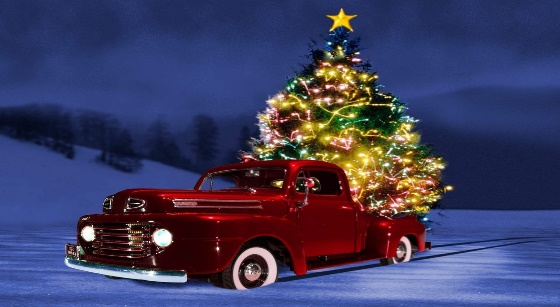 City of Pick City December 6, 2023 minutesCouncil present: Brandon Reiser, Scott Bather, Lori Davis, Kel Westman, Arvid AndersonAlso present: Jim Sailer, Public Works, Amy Ones, consultant, Diane Johnson, Auditor. Mayor Anderson called the meeting to order at 7:30Davis motioned, second Reiser to approve consent items; bills, agenda & minutes of the 11-1-23 meeting. All in favor.Davis motioned, second Westman to approve Bow & Arrow permit for Lee Little. All in favor.The City received $2000.00 from Hazen Winter Sports to help offset the 75th celebration expenses. River front property was discussed no action taken.South shore requested to be taken off the agenda till further notice.Water Report: Moore engineering is in the process of gathering information for the Lead & Copper Service Line inspection.Attorney was not present: no report on O. Anderson issue.Sewer – OKDistribution checks received: 11-20-23Rest & Lodging $1203.77; Coal Conversion $646.09; Coal Severance $1405.33Highway Tax $557.70; Rev Sharing/State Aid $1322.88; Midco $68.56Meeting adjourned at 8:10. Next meeting date 1-3-2024 (minutes are subject to revision)General Fund: Payroll/ins/reimb-2843.57; NDPers- 234.00; US Treas. – 1248.90; WRT- 132.23; RRE – 632.44; Circle – 2347.00; DustTex- 49.70; DOC-33.25; Donavan & Kaffer- 1565.00; Fitterer Oil – 462.00; Hazen Star – 92.84; Menards – 25.98; ND One Call- 10.40; Ones consulting-850.00; RDO- 816.46;Scotts – 303.35; Myron Stern – 24.56; J. Sailer – 7.52Water Fund: Payroll-$1263.34; Jim Sailer- 50.00; WRT-42.44;RRE – 268.40; MSRWD-3602.98MSRWD –2500.40; MC Auditor- 700.00; NDDOH –100.00; NDWU – 100.00Sewer: Payroll-631.66: MC Auditor –300.00Minutes being published are subject to the councils review & revision 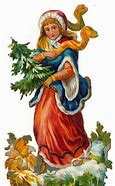 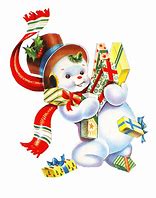 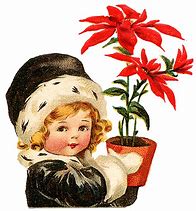 